Réviser les cours 3e – H2-5  Liébeaux-GuthThème 2 – Le monde depuis 1945Indépendance et construction de nouveaux Etats1) Définir DécolonisationPays non-alignésNationalisteTiers-monde2) Situer dans le temps les phases de la décolonisation :Le contexte :3) Les acteurs de la décolonisationLes puissances favorables aux décolonisations	-	-	-4) Des personnages – des leaders indépendantistes :5) Les modes d’accès à l’indépendance- les conflits	- Moyens pacifiques6) Les difficultés d’un pays nouvellement indépendant7) Deux exemples développés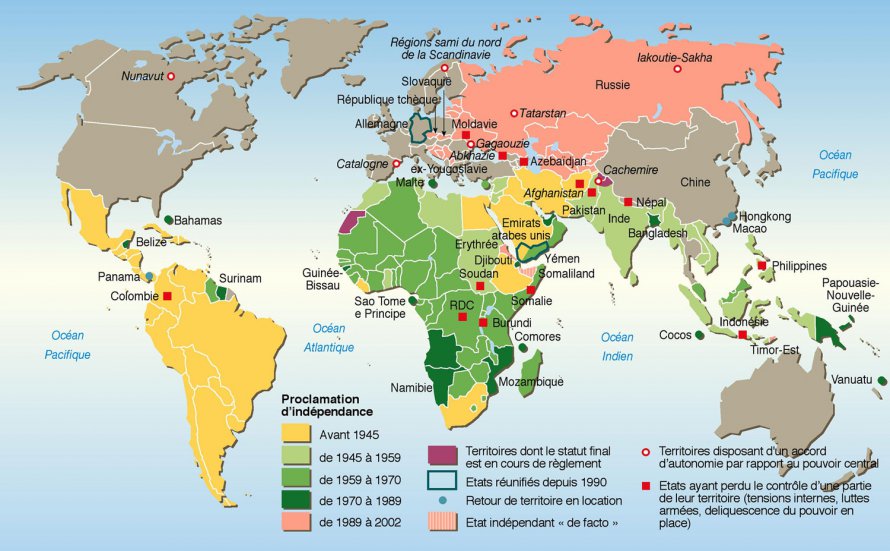 	Atlas du Monde diplomatique, 2003http://segpafacile.weebly.com/la-deacutecolonisation.html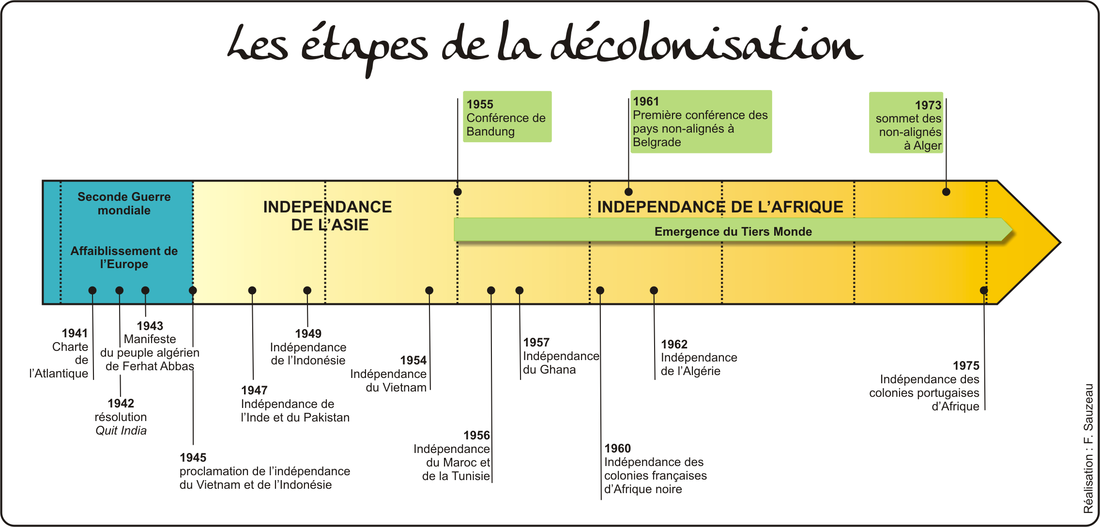 